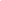 General Event Information Chapter Name:________________________________________ 	Chapter Name:_________________________________________ Chapter Name (if applicable):______________________________________Today’s Date: ____/____/____ Date of the Event: ____/____/____What type of event? (Select one) 	Fundraiser______    Outreach______   Location of the Event:_________________________________________________ Time of the Event: ______________Event Description:I understand that the above event will take place at the date and time described above and that 50% of ALL chapters will be in attendance/participate in someway. Name of Person Submitting Form:________________________________ Phone Number: ______________________ Signature of Chapter Presidents:________________________________________			             _________________________________________		                          _________________________________________*Return form to Panhellenic mailbox in the IGC cube***Fundraising checks need to be made out to TCNJ Panhellenic**